臺北市立啟聰學校105年度親師生體驗營實施計畫105年10月17日擴大行政會議修正105年11月7日行政會議修正通過一、依據：依本校105年度工作計畫辦理。二、目的：讓學生、家長、老師、教保人員瞭解臺北市立啟聰學校教育特色、教育目標、教學理念、教學環境設施、教學概況與課程內容。三、主辦單位：臺北市立啟聰學校（臺北市重慶北路三段320號）四、參加對象：就讀臺北市及外縣市所屬各公私立高級中等以下(含)學校之聽障生及其家長、教師，教保相關人員。應屆畢業國九、小六、幼兒園大班以及6歲以下嬰幼兒的聽障生優先。 五、實施時間： 105年12月9日（星期五）。六、報名時間：即日起至105年12月2日（星期五）截止。七、活動內容：簡介、參觀校園、體驗學習、綜合座談等。八、經    費：由本校經費啟聰體驗營項下支應辦理。九、注意事項：本活動免費參加並提供午餐及小禮物，各組的活動內容、地點及時間如附件。十、交通：學校位置圖如附件，可搭乘交通工具如下＊捷運：淡水線－圓山站（2號出口）步行酒泉街、重慶北路三段＊欣欣客運、三重客運、新竹客運、汎航客運  →啟聰學校站＊北市公車：47、223、246、302、304、601重慶線 →啟聰學校站9、41、288 →酒泉站下車，206、811 →污水處理廠下車十一、報名及聯絡方式升高中職組請向教務處報名：電話(02)25924446# 202、203 傳真(02)25970734升國中組請向學務處報名：電話(02)25924446# 101  傳真(02)25995240升國小組請向輔導實習處報名：電話(02)25924446# 624  傳真(02)25913451升幼兒部組請向聽障教育資源中心報名：電話(02)25924446#602 			 	 傳真(02)2595-0801報名表亦可上網下載，本校網址：http://www.tmd.tp.edu.tw十二、備註：出席教師請同意給予公假，課務派代。臺北市立啟聰學校105年度聽障親師生體驗營各組活動內容時間表（升幼兒部組）臺北市立啟聰學校105年度聽障親師生體驗營各組活動內容時間表（升國小部組）臺北市立啟聰學校105年度聽障親師生體驗營各組活動內容時間表（升國中部組）臺北市立啟聰學校105年度聽障親師生體驗營各組活動內容時間表（升高中職組） 臺北市立啟聰學校105年度聽障親師生體驗營報名表親愛的老師及家長們：    歡迎您參與這個認識本校的活動，我們帶著最大的誠意邀請你共同瞭解孩子們學習的環境、師資及內容，熱切希望能夠成為您孩子教育的好夥伴。為了能夠更瞭解您的需求，請填寫基本資料以利我們與您聯繫，也請勾選下述選項，讓當天活動設計能夠更豐富精確，符合您的需求。敬祝 闔家喜樂平安！(   )瞭解學校教育的核心價值(   )瞭解孩子的學習及活動空間(   )瞭解教師課程設計的目的、教學方法及教學態度(   )瞭解相關專業團隊能提供孩子的評估與治療(   )瞭解學校為孩子所規劃的整體活動臺北市立啟聰學校全體 敬上==========================================================================學校名稱：                   聯絡人：                         聯絡電話：     參加組別：□國九升高中職組   □小國中組     □幼兒園升小學組     □升幼兒園組     參加人數共：      人       午餐：葷     人，素      人承辦人                       單位主管                      校長臺北市立啟聰學校交通位置圖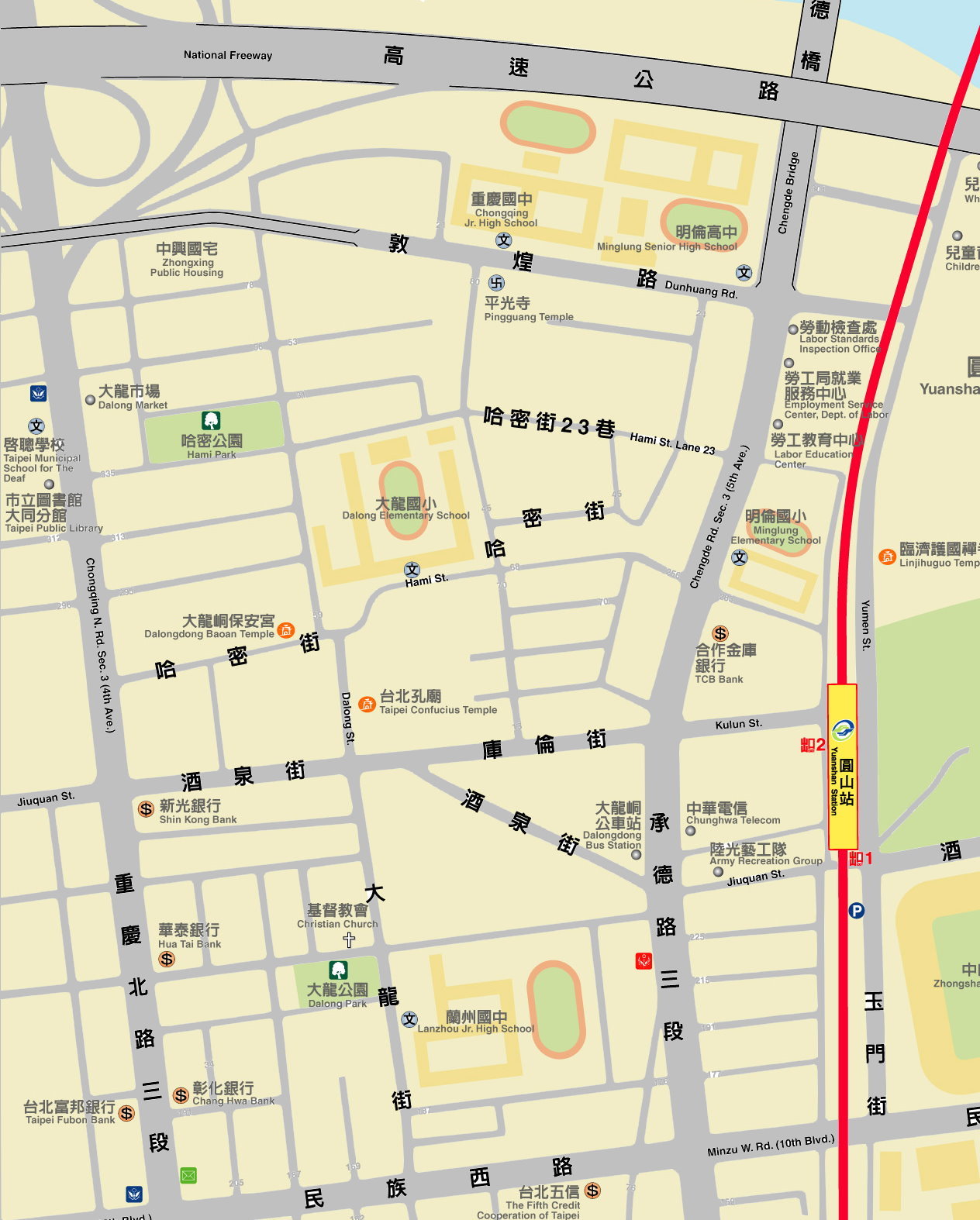 活動日期：105年12月9日（星期五）活動日期：105年12月9日（星期五）活動日期：105年12月9日（星期五）活動日期：105年12月9日（星期五）時 間活動內容地 點備註09：00～09：20大人小孩來報到行政大樓川堂休息室(四樓會議室)09：20～10：00校園巡禮聽力檢查室、知動教室、語言治療室、評估室及室外活動空間專團10：00～10：10影片欣賞聽障教育資源中心南排四樓會議室10：10～10：40享用點心時刻聽障教育資源中心南排四樓會議室10：40～11：10我們都是好朋友幼兒部教室遊戲11：10～11：40直擊教學現場幼兒部觀察室三班交換觀課11：40～12：10大家一起好快樂親師交流好齊心聽障教育資源中心南排四樓會議室家長12：10～12：30大快朵頤的時光/談心同樂聽障教育資源中心南排四樓會議室教師/校長活動日期：105年12月9日（星期五）活動日期：105年12月9日（星期五）活動日期：105年12月9日（星期五）活動日期：105年12月9日（星期五）活動日期：105年12月9日（星期五）時 間活動內容活動內容地 點備註09：00～09：20報到報到行政大樓川堂09：20～09：40【引人入勝】國小部介紹【引人入勝】國小部介紹圖書室09：40～09：50【手舞足蹈】歌曲表演【手舞足蹈】歌曲表演圖書室09：50～11：40闖關活動【比手畫腳】圖書室09：50～11：40闖關活動【心手相連】國小忠教室09：50～11：40闖關活動【紙上談兵】國小孝教室09：50～11：40闖關活動【神奇寶貝球】團輔室09：50～11：40闖關活動【霍格華茲的信】團輔室11：40～12：00相關專業服務介紹相關專業服務介紹北排三樓會議室12：00～12:30親師座談親師座談北排三樓會議室活動日期：105年12月9日（星期五）活動日期：105年12月9日（星期五）活動日期：105年12月9日（星期五）活動日期：105年12月9日（星期五）時 間活動內容地 點備註09：00～09：20報到行政大樓川堂09：20～09：40相見歡地下室演講廳09：40～11：40眼見為真-答我提問參觀教學資料展示(家長及教師)一探究竟入班學習(學生)國中部教室11：40～12：10綜合座談三樓會議室12：10～13：00午餐休息三樓會議室13：00～14：00參觀宿舍及專業教室宿舍及專業教室活動日期：105年12月9日（星期五）活動日期：105年12月9日（星期五）活動日期：105年12月9日（星期五）活動日期：105年12月9日（星期五）活動日期：105年12月9日（星期五）時 間活動內容活動內容地 點備註09：00～09：20報到報到行政大樓川堂09：20～09：40相見歡相見歡地下室演講廳校長致歡迎詞忠班開講_高中職各科介紹09：40～12：00不NG劇場刺金時代(多媒體設計科)攝影棚09：40～12：00不NG劇場機動未來(電子商務科)電腦教室09：40～12：00不NG劇場美味關係(餐飲管理科)烘焙教室09：40～12：00不NG劇場義起信福(綜合職能科)信義班教室12：00～12：30鋤禾日當午鋤禾日當午北聰藝廊12：30～13：30綜合座談綜合座談地下室演講廳13：30~裨海紀遊裨海紀遊校園參觀宿舍及校園環境姓 名性 別身 份 別電 話傳 真電 子 信 箱/住址午 餐□男□女□教師□學生(  年級)□家長TEL:FAX:住 址：E-mail：□葷□素□男□女□教師□學生(  年級)□家長TEL:FAX:住 址：E-mail：□葷□素□男□女□教師□學生(  年級)□家長TEL:FAX:住 址：E-mail：□葷□素□男□女□教師□學生(  年級)□家長TEL:FAX:住 址：E-mail：□葷□素□男□女□教師□學生(  年級)□家長TEL:FAX:住 址：E-mail：□葷□素